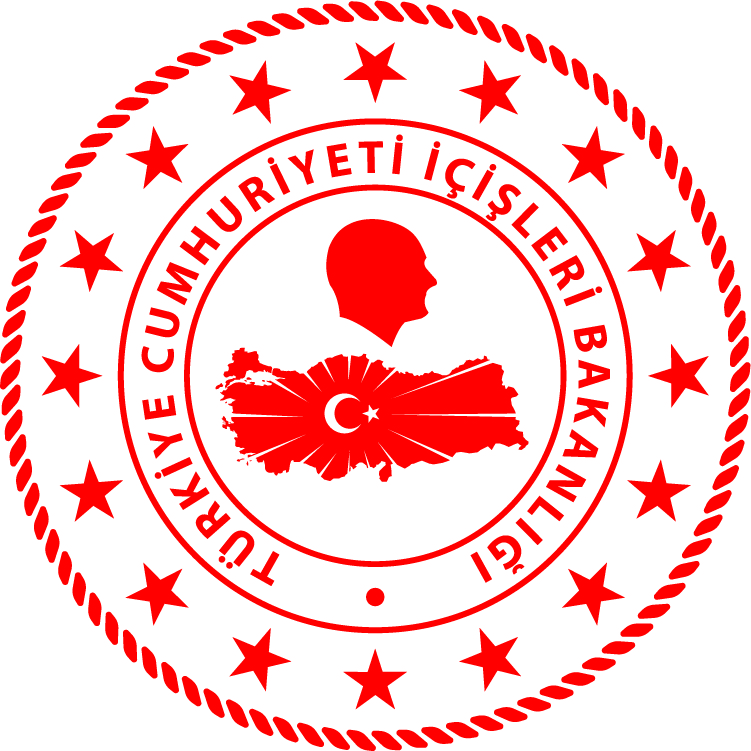 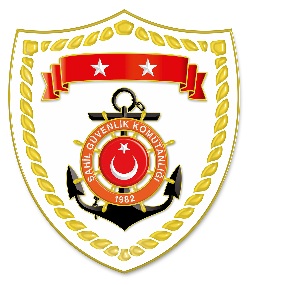 Karadeniz BölgesiEge BölgesiS.
NoTARİHMEVKİ VE ZAMANKURTARILAN SAYISIKURTARILAN/YEDEKLENEN TEKNE SAYISIAÇIKLAMA105 Temmuz 2021ORDU/Fatsa16.13--Yalıköy sahilinden 1 şahsın denize girdiği ve gözden kaybolduğu bilgisinin alınması üzerine müştereken icra edilen arama kurtarma faaliyeti neticesinde bahse konu şahsın cansız bedeni sahilden 5 metre açıkta deniz yüzeyinden alınarak sahilde 112 Acil Sağlık Ambulansı personeline teslim edilmiştir.205 Temmuz 2021ARTVİN/Hopa16.151-Kopmuş sahilinden 1 şahsın denize girdiği ve gözden kaybolduğu bilgisinin alınması üzerine müştereken icra edilen arama kurtarma faaliyeti neticesinde bahse konu şahıs kurtarılarak sahilde 112 Acil Sağlık Ambulansı personeline teslim edilmiştir.305 Temmuz 2021RİZE/Çayeli18.20--Kemeraltı sahilinden 1 şahsın denize girdiği ve gözden kaybolduğu bilgisinin alınması üzerine müştereken icra edilen arama kurtarma faaliyeti neticesinde herhangi bir bulguya rastlanmamıştır. Arama faaliyetlerine devam edilmektedir.S.
NoTARİHMEVKİ VE ZAMANKURTARILAN SAYISIKURTARILAN/YEDEKLENEN TEKNE SAYISIAÇIKLAMA105 Temmuz 2021ÇANAKKALE/Ayvacık04.2043-Ayvacık ilçesi açıklarında Yunanistan unsurları tarafından Türk Karasularına geri itilen lastik bot içerisindeki 43 düzensiz göçmen kurtarılmıştır.205 Temmuz 2021İZMİR/Seferihisar08.0040-Seferihisar ilçesi açıklarında Yunanistan unsurları tarafından Türk Karasularına bırakılan 2 adet can salı içerisindeki toplam 40 düzensiz göçmen kurtarılmıştır.305 Temmuz 2021MUĞLA/Bodrum23.4037-Bodrum ilçesi açıklarında Yunanistan unsurları tarafından Türk Karasularına bırakılan 2 can salı içerisindeki toplam 37 düzensiz göçmen kurtarılmış ve 2 göçmen kaçakçısı şüphelisi yakalanmıştır.